……………………………………..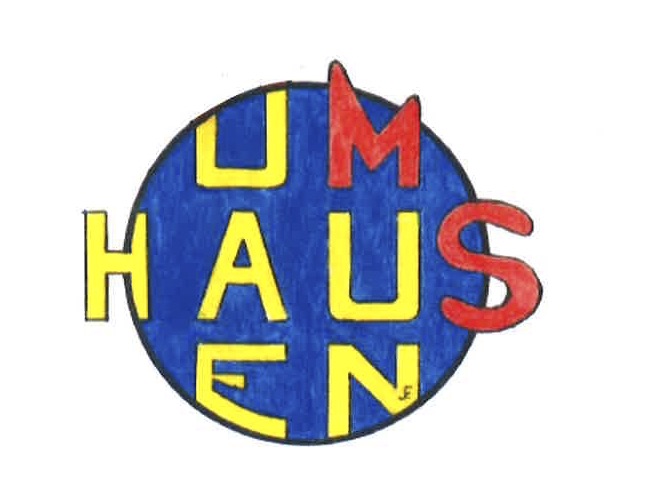 ……………………………………..6441 UmhausenTel: ………………………An die DirektionMS UMHAUSENSchulplatz 16441 UmhausenTel.05255/5230 - 60Umhausen, am ……………………………………..Ansuchen um  SchülerbeurlaubungIch ersuche um Beurlaubung meines Sohnes/meiner Tochter………………………………. geb. am ………………………..,  der/die derzeit die ……..- Klasse der MS Umhausen besucht.Die Beurlaubung ist von ………………bis ……………………., das ist/sind …….. Unterrichtstag/Unterrichtstage. Grund:
……………………………………………………………………………………………… .Der versäumte Unterrichtsstoff wird in Absprache mit der Klassenlehrerin/dem Klassenlehrernachgeholt.Mit freundlichen Grüßen…………………………………………………(Unterschrift Erziehungsberechtigte/r)Nur für die Schulleitung:O	Dem Ansuchen wird stattgegeben.O	Dem Ansuchen wird nicht stattgegeben. Eine Begründung        	erfolgt in einem Begleitschreiben.…………………………………………………Unterschrift Schulleitung